St Aidan’s Primary School & Nursery ClassNEWSLETTERHappy New Year everyone!  We hope that 2018 brings health, happiness and success.  I am pleased to report that the children have all settled back into school well. IMPORTANT INFORMATIONStaffing UpdateMiss Logue has joined our teaching staff and will be covering Non Class Contact Time.  Mrs McGeough is now a FT member of staff. Mrs McGeough will continue to teach P3 with Mrs Young and cover the Nurture class on a Thursday and Friday.Curriculum WorkshopOur curriculum workshop will be on Wednesday 24th January from 3.15pm till 4.15pm.  This is a wonderful opportunity to come along to school with your child and learn how ICT is effectively implemented within the classroom to support Literacy, Numeracy and Health and Wellbeing. 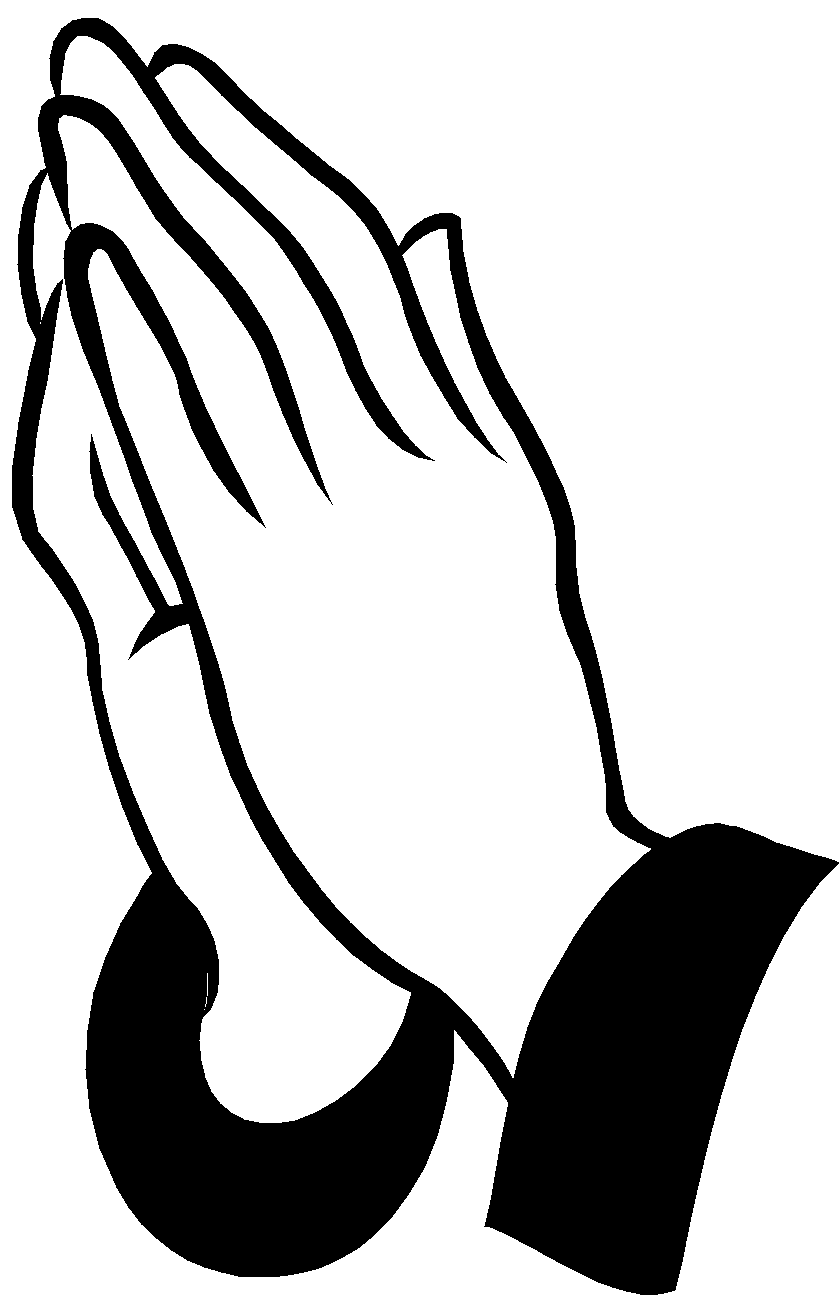 Sacrament of Confirmation Our Primary 6 & 7 children are currently being prepared to receive the Sacrament of Confirmation.  Please put the following dates in your diary. Wednesday 10th January – Parents Information Meeting in St Aidan’s Primary School at 6pm Tuesday 6th February @ 1.30pm – Bishop Toal to speak with all P6 & P7 ConfirmandiWednesday 28th February – Sacrament of Confirmation @ 7pmSacrament of Reconciliation Our Primary 3 children will soon be preparing to receive the Sacrament of Reconciliation.  Please put the following dates in your diary. Tuesday 20th February – Parent Information Meeting in St Aidan’s Primary @ 6pm Tuesday 13th March- Sacrament of Reconciliation @ 6.30pm in St Aidan’s Church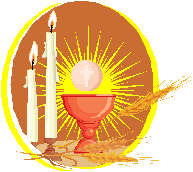 Sacrament of Holy Communion Our Primary 4 children will soon be preparing to receive the Sacrament of First Holy Communion.  Please put the following dates in your diary. Tuesday 20th February – Parent Information Meeting in St Aidan’s Primary @ 7pm Saturday 19th May – Holy Communion – St Aidan’s Church @ 11.00am  Please keep all of the children who are preparing for the Sacraments in your thoughts and prayers. 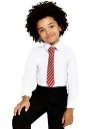 Uniform  Can I remind everyone that school ties should be worn and black shoes.  Trainers should not be worn to school.  JewelleryPlease be reminded that children should not wear jewellery to school and those with pierced ears should wear stud earrings for health and safety purposes.   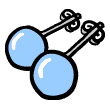 Infant Registration Please note that the registration of Infant Beginners will take place on Monday 15th – Friday 19th January 2018 in the school. 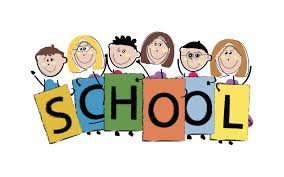 Children can be registered in St. Aidan’s at the following times:            Monday 15th January 1.30pm - 4pm             Tuesday 16th January 9.30am - 12.30pm           Wednesday 17th January 1.30pm – 4pm         Thursday 18th January 9.30am – 12.30pm                                      Friday 19th January 1.30pm – 3.30pmChildren who will be the age of 5 years between 1st March 2018 and 28th February 2019 should be registered during this week.Please bring with you:	           Birth certificateProof of address (Council Tax Notice), 				Baptismal certificate (if applicable)IMPORTANT DATESOOSHL (OUT OF SCHOOL HOURS LEARNING)Mrs McLeanHead Teacher Wednesday 10th January @ 6pmParent Information Meeting- Sacrament of ConfirmationFriday 12th JanuaryRoom 11 – Clyde in the ClassroomFriday 19th JanuaryP5-7 Sports Hall Athletics FinalTuesday  23rd JanuaryRoom 13 to Scottish ParliamentWednesday 24th January (Change of date) 3.15 – 4.15Curriculum Workshop  Tuesday 30th January  Parent Council Meeting @ 7pmThursday 15th February  @ 2pmP4 & P5 Stage AssemblyWeek Beginning Sunday 28th – 3rd February Catholic Education Week Monday 12th & Tuesday 13th February Mid Term Break Wednesday 14th February In-Service Day DayActivityLocationForMondayStarting 15th January ( 6 weeks)BasketballGym Hall P4-7TuesdayStarting 16th January (all term) Starting 16th January (4 weeks) Cross CountryCosy CafeSt Aidan’s PlaygroundInfant AreaP5-7P1-3Wednesday Starting 16th January Starting 24th JanuaryNetball MinecraftGym HallUpper School P4-7P3-5ThursdayStarting 16th January (all term) Cross Country St Aidan’s PlaygroundP5-7FridayStart date TBCFootball St Aidan’s PlaygroundP6-7